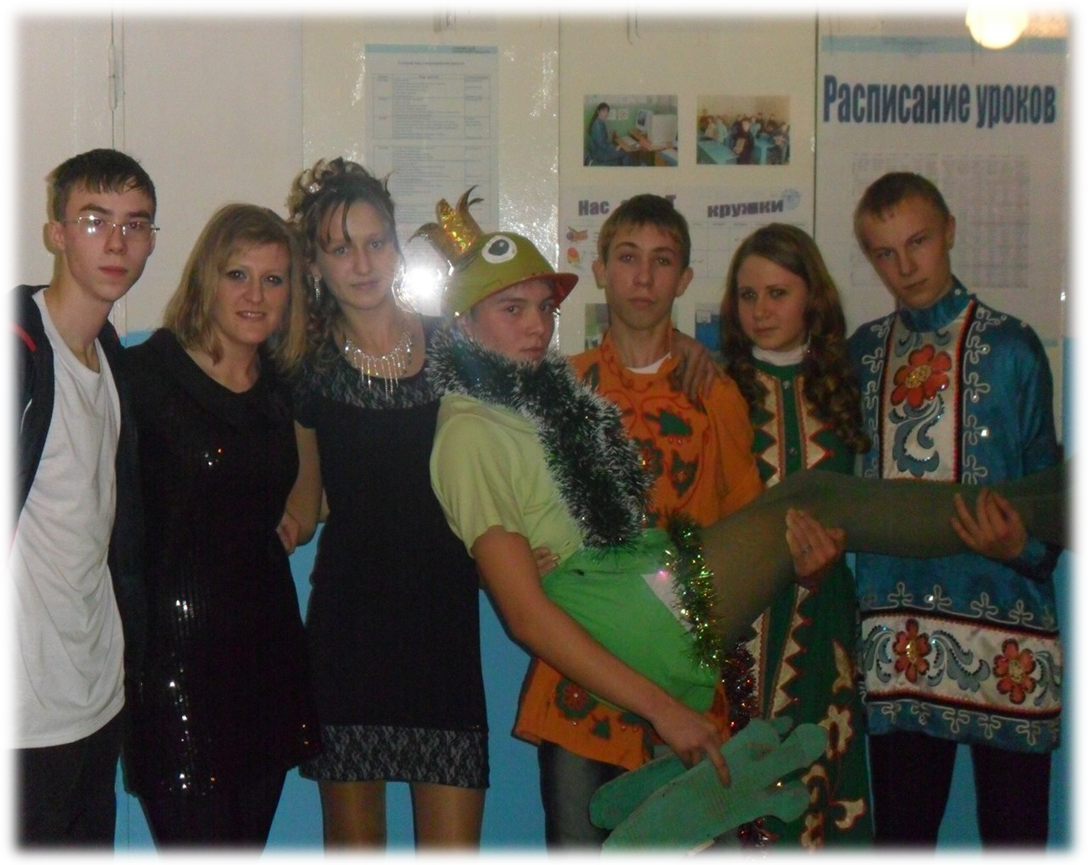 Муниципальное образовательное учреждение средняя общеобразовательная школа села Заречное МО «Барышский район» Ульяновской области1. Работа с детьми.Являюсь классным руководителем 9 класса с 01.01.2012 г.1.1. Общая характеристика класса                                                                            Успеваемость – 100%                                                            КОУ – 57%                                                            СОУ – 52%1.2. Занятость учащихся 9 класса во внеурочное время.1.3 Участие 9 класса в общешкольных мероприятиях.Зам. директора по ВР                            Варламова Е.В.Подпись заместителя директора по ВР  Варламовой Е.В. удостоверяюДиректор школы                                      Лукьянова Л.В.Муниципальное образовательное учреждение средняя общеобразовательная школа села Заречное МО «Барышский район» Ульяновской области1.4. Проведенные открытые мероприятияЗам. директора по ВР                            Варламова Е.В.Подпись заместителя директора по ВР  Варламовой Е.В. удостоверяюДиректор школы                                      Лукьянова Л.В.9 класс (7 человек)9 класс (7 человек)9 класс (7 человек)9 класс (7 человек)9 класс (7 человек)ДевушкиЮношиНа «5»На «4» и «5»На «3»34-4343%57%-57%43%№п/пМероприятиеДатаРезультат1«День Святого Валентина»14.02.2012 г.Участие (грамоты не выдавались)2«»А ну-ка, парни!»22.02.2012 г.1 местоГрамота3«А ну-ка, девушки!»07.03.2012 г.2 местоГрамота4Смотр строя и песни3 местоГрамота4Концерт, посвященный     9 Мая09.05.2012 г.Участие5Концерт, посвященный Дню знаний01.09.2012 г.Участие6Концерт, посвященный Дню учителя01.10.2012 г.Участие7«Осенний бал»2 местоГрамота8«Новогодний Бал-маскарад»26.12.2012 г.Грамота9«День Святого Валентина»14.02.2013 г.Участие(грамоты не выдавались)10Концерт, посвященный 9 Мая09.05.2013 г.Участие№п/пМероприятиеДатаИспользование ИКТ 1«А ну-ка, парни!»Февраль2012 г.-2«А ну-ка, девушки!»Март2012 г.-3«День Святого Валентина»14 февраля2013 г.+4Классный час «Семейные ценности»Сентябрь2012 г.+5Классный час «Законы надо уважать»Декабрь2012 г.+6Классный час «Подростковый алкоголизм – дорога в никуда»Февраль2013 г.+